High Intensity CalisthenicsUpper Body Circuit RoutineWorkout Log				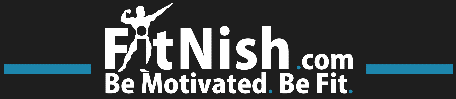 Start Date:My StatsName:Age:Weight:Bf%:Extra:20 Minutes Stretching and MeditationExerciseSetsTotalRepsTimeWeightCircuit:5Pull ups: Close/narrow grip10Push ups (Narrow stance, hands close to your chest)15 - 10Dips15 - 10Planche Beginner push ups15 – 10 Plank1 minute